Name:The Most Dangerous Game Sentence in Text Vocabulary StrategyDirections: In the second column, list the clue words from the text in the first column that help you know the meaning of the underlined vocabulary word.  In the third column, take an educated guess based off the clue words.  Afterwards, look up the words and seeif you are correct.  In the fourth column, state the definition in your own words if your educated guess was inaccurate.  If you were correct, draw a star.PREDICT: What do you think The Most Dangerous Game might be about? ____________________________________________________________________________________________________________________________________________________________________________________________________________________________________________________________________________________________________________________________________________________________________________________________________________________________________________________________________________________________________________________________________________________________________________________________________________________________________________________________________________________________________________________________________________________While reading The Most Dangerous Game, the descriptions of setting and characterization enhance the mood.  How would you describe the mood?  Explain your thinking.  _______________________________________________________________________________________________________________________________________________________________________________________________________________________________________________________________________________________________________________________________________________________________________________________________________________________________________________________________________________________________________________________________________________________________Choose three different settings based off their word choice.  The words MUST contribute to the mood.  Draw how you visualize the setting using specific details for effect.  Underneath the picture, include a quote from the text that enhances the mood citing it using MLA format.  (See vocabulary sheet).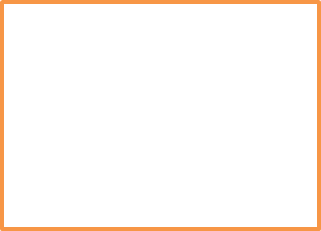                    _________________________________________________           _________________________________________________               _________________________________________________                   _________________________________________________           _________________________________________________               _________________________________________________Homework: RAFTRole: RainsfordAudience: someone who can helpFormat: Letter in a glass bottle that floats on shoreTopic: Rainsford is marooned on Ship-Trap Island playing the most dangerous game.  Write a persuasive letter convincing someone to save you despite the danger of General Zaroff and the island.  Use at least FIVE examples from the text showing the general’s insanity, the dangers of the island, and how this experience has changed you as Rainsford.  Evidence of your new words of the wise (vocabulary) should also be included in your letter (minimum of five words).______________________________________________________________________________________________________________________________________________________________________________________________________________________________________________________________________________________________________________________________________________________________________________________________________________________________________________________________________________________________________________________________________________________________________________________________________________________________________________________________________________________________________________________________________________________________________________________________________________________________________________________________________________________________________________________________________________________________________________________________________________________________________________________________________________________________________________________________________________________________________________________________________________________________________________________________________________________________________________________________________________________________________________________________________________________________________________________________________________________________________________________________________________________________________________________________________________________________________________________________________________________________________________________________________________________________________________________________________________________________________________________________________________________________________________________________________________________________________________________________________________________________________________________________________________________________________________________________________________________________________________________________________________________________________________________________________________________________________________________________________________________________________________________________________________________________________________________________________________________________________________________________________________________________________________________________________________________________________________________________________________________________________________________________________________________________________________________________________________________________________________________________________________________________________________________________________________________________________________________________________________________________________________________________________________________________________________________________________________________________________________________________________________________________________________________________________________________________________________________________________________________________________________________________________________________________________________________________________________________________________________________________________________________________________________________________________________________________________________________________________________________________________________________________________________________________________________________________________________________________________________________________________________________________________________________________________________________________________________________________________________________________________________________________________________________________________________________________________________________________________________________________________________________________________________________________________________________________________________________________________________________________________________________________________________________________________________________________________________________________________________________________________________________________________________________________________________________________________________________________________________________________________________________________________________________________________________________________________________________________________________________________________________________________________________________________________________________________________________________________________________________________________________________________________________________________________________________________________________________________________________________________________________________________________________________________________________________________________________________________________________________________________________________________________________________________________________________________________________________________________________________________________________________________________________________________________________________________________________________Project: Persuasive Real Estate BrochureWith General Zaroff’s recent passing, along with his heir, Ivan, Ship-Trap Island has been taken over by the country’s government and available for sale.  You are the real estate agent.  Create a real estate brochure persuading potential buyers to purchase Ship-Trap Island.  Pre-writing:From the viewpoint of a potential buyer, what information would I need to know in order to purchase the property?Consider your audience: the buyer.Who would potentially be interested in moving to a place like Ship-Trap Island?  What kind of person would want to move there?  Consider their social status as well, especially when considering word choice.What features of the island from the text would be appealing to your buyer?  Think about what the island has to offer and turn it into a positive aspect.Anything else from the swmric.com website you should remember to include when you make your flyer, brochure, or website?Rubric check:1. Did you include at least five vocabulary words?  _________  (10 pts)2.  Did you include at least five different pictures of setting from the story? _________ (10 pts)3.  Are your details from the text accurate and persuasive? _________ (30 pts)Points will be eliminated from the overall score if neatness and effort are minimal.Most Dangerous Game Bracketology1.  You will be given 1-2 people to hunt in the hallways.  If it becomes a distraction of any kind, you will automatically be out.2. To defeat your opponent, you lightly tap them on the shoulder and say “You lost the Most Dangerous Game.”  The quarry then gives the hunter their sticker.3.  The name sticker goes on the Most Dangerous Game bracket in the hallway.  The hunter is responsible for sticking the sticker over the person’s name.4. Prior to first hour, the hunter must place the sticker on the bracket sheet.  If not, both people are out due to “starvation.”  This allows me to time to update the bracket.5. There is only one winner of the Most Dangerous Game.  Be cunning, respectful, and kind to your opponent, and good luck.  Keep an eye out for your enemy, and remember someone is always hunting for you!Most Dangerous Game Bracketology1.  You will be given 1-2 people to hunt in the hallways.  If it becomes a distraction of any kind, you will automatically be out.2. To defeat your opponent, you lightly tap them on the shoulder and say “You lost the Most Dangerous Game.”  The quarry then gives the hunter their sticker.3.  The name sticker goes on the Most Dangerous Game bracket in the hallway.  The hunter is responsible for sticking the sticker over the person’s name.4. Prior to first hour, the hunter must place the sticker on the bracket sheet.  If not, both people are out due to “starvation.”  This allows me to time to update the bracket.5. There is only one winner of the Most Dangerous Game.  Be cunning, respectful, and kind to your opponent, and good luck.  Keep an eye out for your enemy, and remember someone is always hunting for you!Sentences from The Most Dangerous GameContext clue word(s) to help you guess the meaning.Educated guess at the meaning of the wordsIf you were right, put a star.  If your guess was inaccurate, write the definition in your own words.“‘Maybe.  But sometimes I think sailors have an extra sense that tells them when they are in danger.  Sometimes I think evil is a tangible thing-with wavelengths, just as sound and light have.  An evil place can, so to speak, broadcast vibrations of evil’” (56).“‘That’s odd.  It must have been a fairly large animal, too.  The hunter had his nerve with him to tackle it with a light gun.  It’s clear that the brute put up a fight.  I suppose the first three shots I heard was when the hunter flushed his quarry and wounded it.  The last shot was when he trailed it here and finished it’” (58).“‘Don’t be alarmed’ said Rainsford, with a smile which he hoped was disarming.  ‘I’m no robber’ (59).“In a cultivated voice marked by a slight accent that gave it added precision and deliberateness, he said, ‘It is a very great pleasure and honor to welcome Mr. Sanger Rainsford, the celebrated hunter, to my home’” (59).“Half apologetically General Zaroff said, ‘We do our best to preserve the amenities of civilization here.  Please forgive any lapses.  We are well off the beaten track, you know’” (61).  “‘Did not make me condone cold-blooded murder’ finished Rainsford, stiffly” (64).“Laughter shook the general. ‘How extraordinarily droll you are!’ he said.  ‘One does not expect to find a man of the educated class even in America, with such a naïve, and if I say so, mid-Victorian point of view.  It’s like finding a snuffbox in a limousine.  Ah, well doubtless you had Puritan ancestors’” (64).“’Thank you.  I’m a hunter, not a murderer.’‘Dear me,’ said the general, quite unruffled, ‘again that unpleasant word.  But I think I can show you that your scruples are quite ill-founded’” (64).“’I’m not really feeling at all well.’‘Ah, indeed?’ the general inquired, solicitously.  ‘Well, I suppose that’s only natural, after your long swim.  You need a good, restful night’s sleep.  Tomorrow you’ll feel like a new man, I’ll wager’” (66).“Night found him leg-weary, with hands and face lashed by the branches, on a thickly wooded ridge.  He knew it would be insane to blunder on through the dark, even if he had the strength.  His need for rest was imperative” (69).“Rest brought him a new confidence and almost a feeling of security.  Even so zealous a hunter as General Zaroff could not trace him there; he told himself; only the devil himself could follow that complicated trail through the jungle after dark” (70).“The general could follow a trail through the woods at night he could follow an extremely difficult trail; he must have uncanny powers” (70).